 Sunday, March 3, 2024      Worship 11:00am – Lent 3Welcome SongsPrayer of the DayChildren’s MessageScripture: Exodus 20:1-17 Spark BiblePrayers of the PeopleAnnouncementsSacred Break/Fellowship TimeOffering & Worship SongScripture: Mark 4:1-9 NRSVReflection/MessageHoly CommunionSending Song BlessingWorship services are intended to welcome children and their families into time with God. Children are welcome to stay with parents for worship. Power Zone (Sunday School) – PowerZone is in portable A.This week’s story is – God’s Rules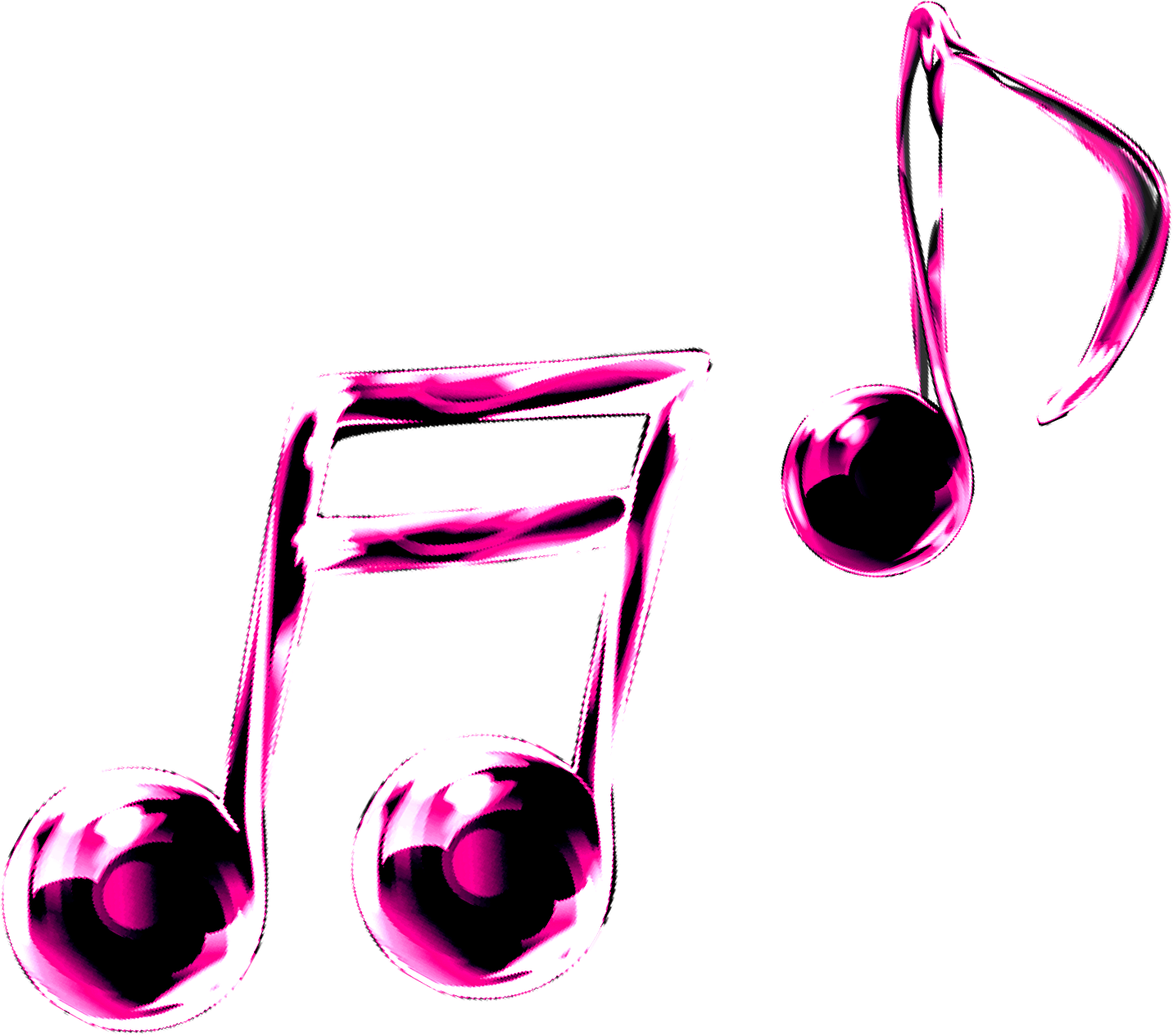 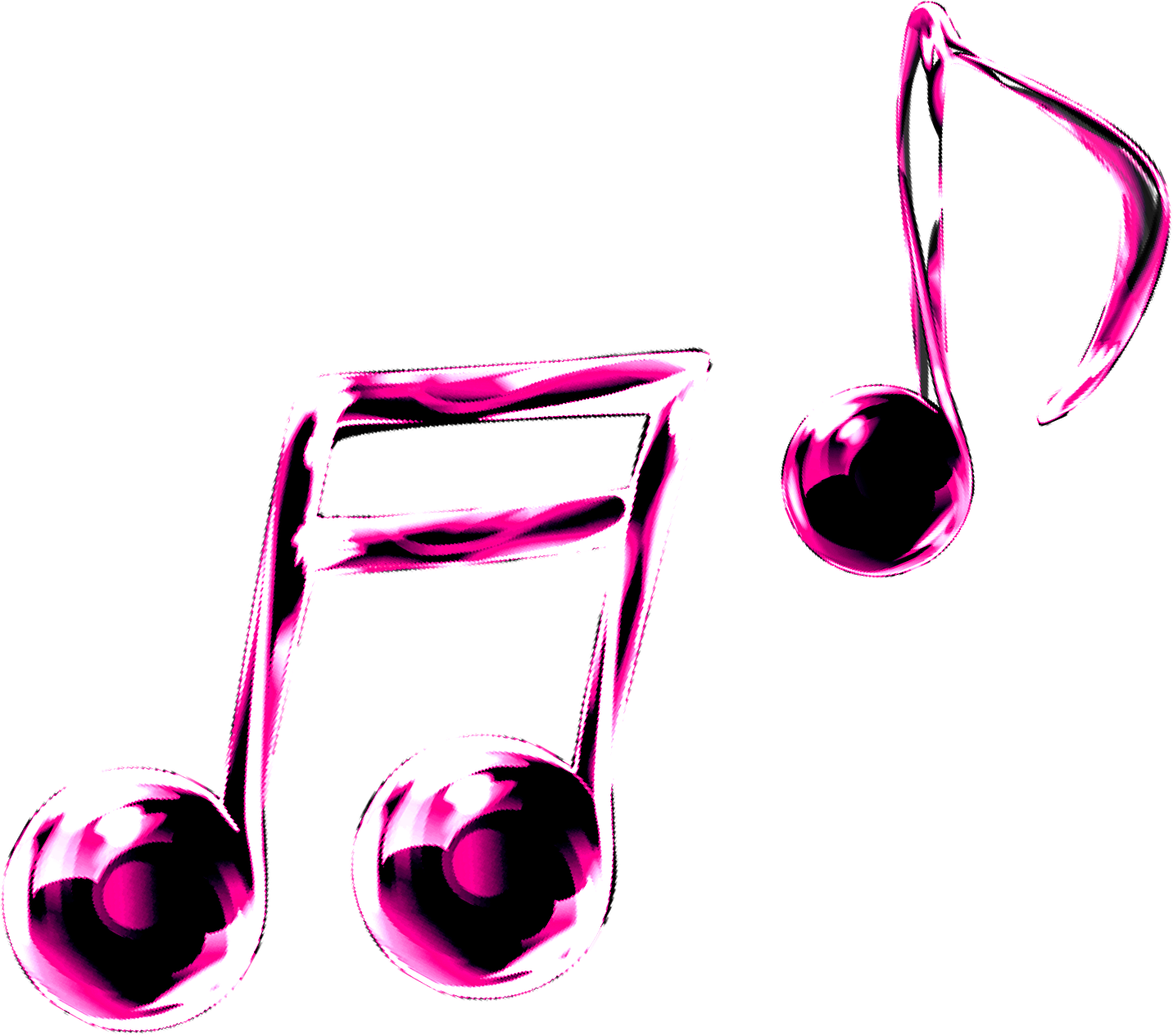 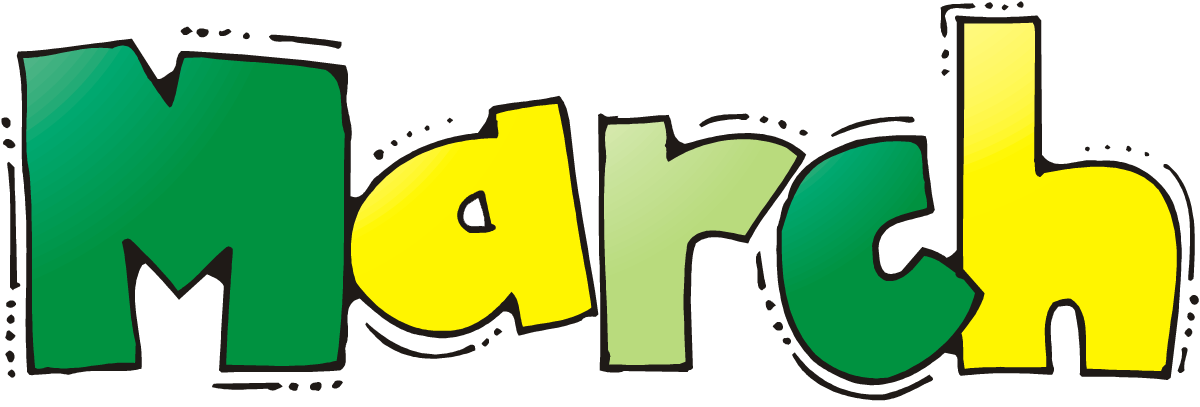 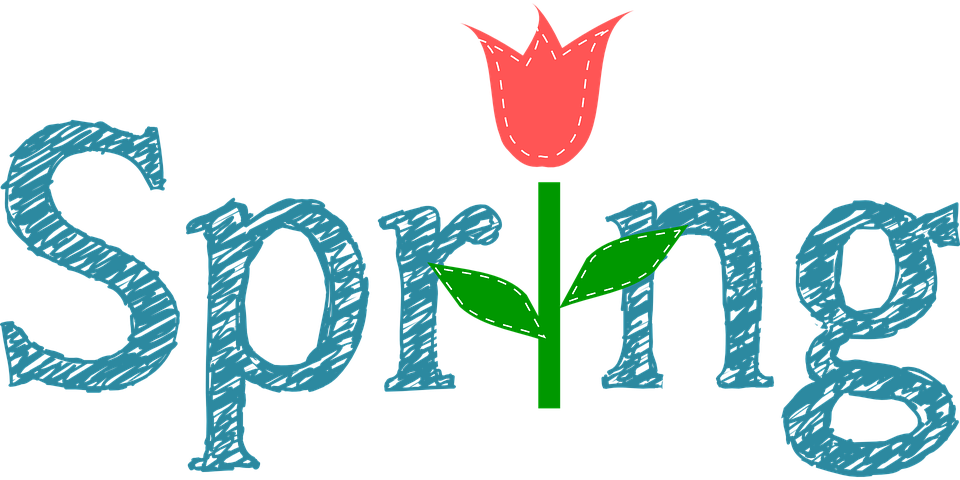 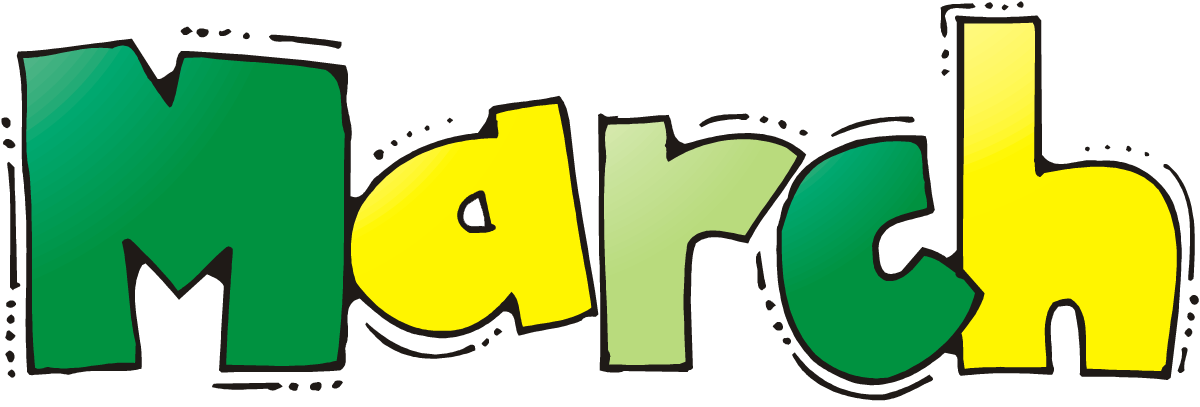 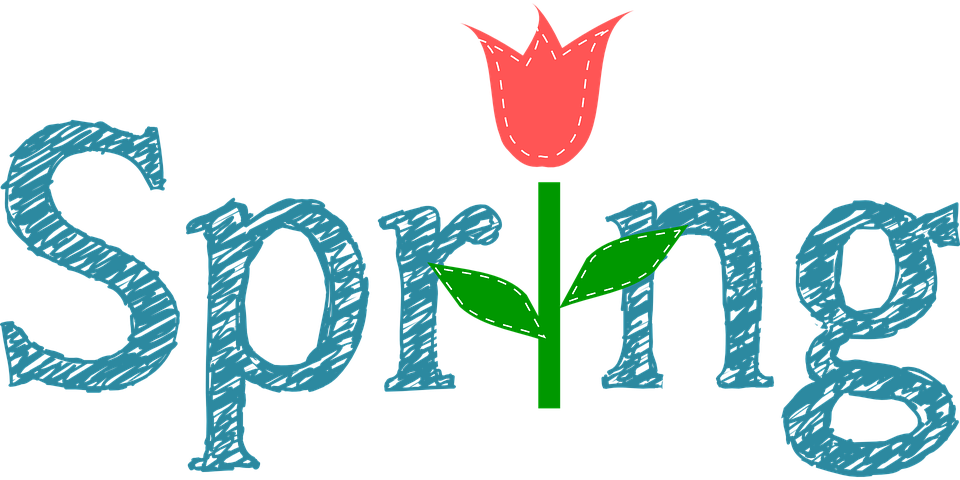 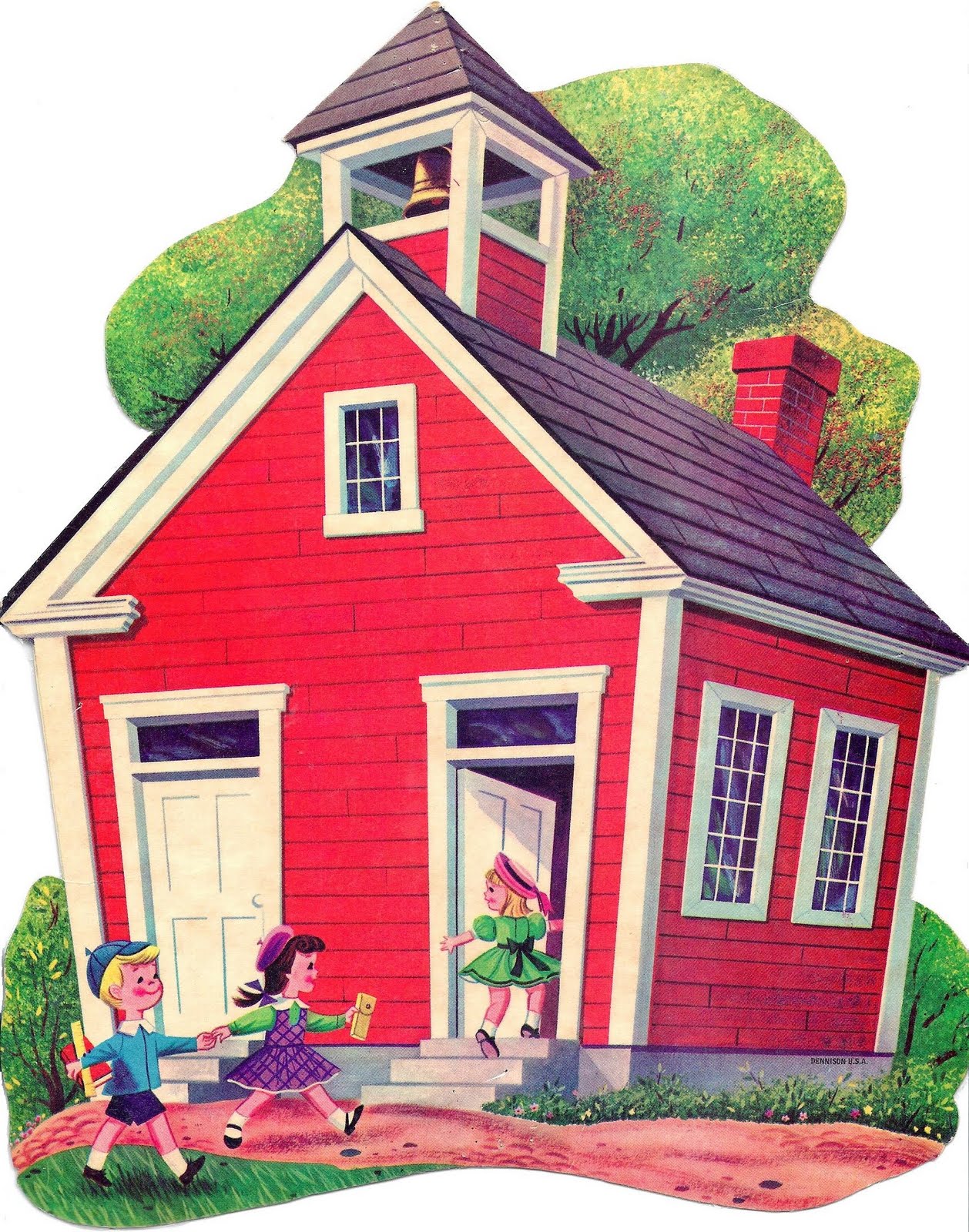 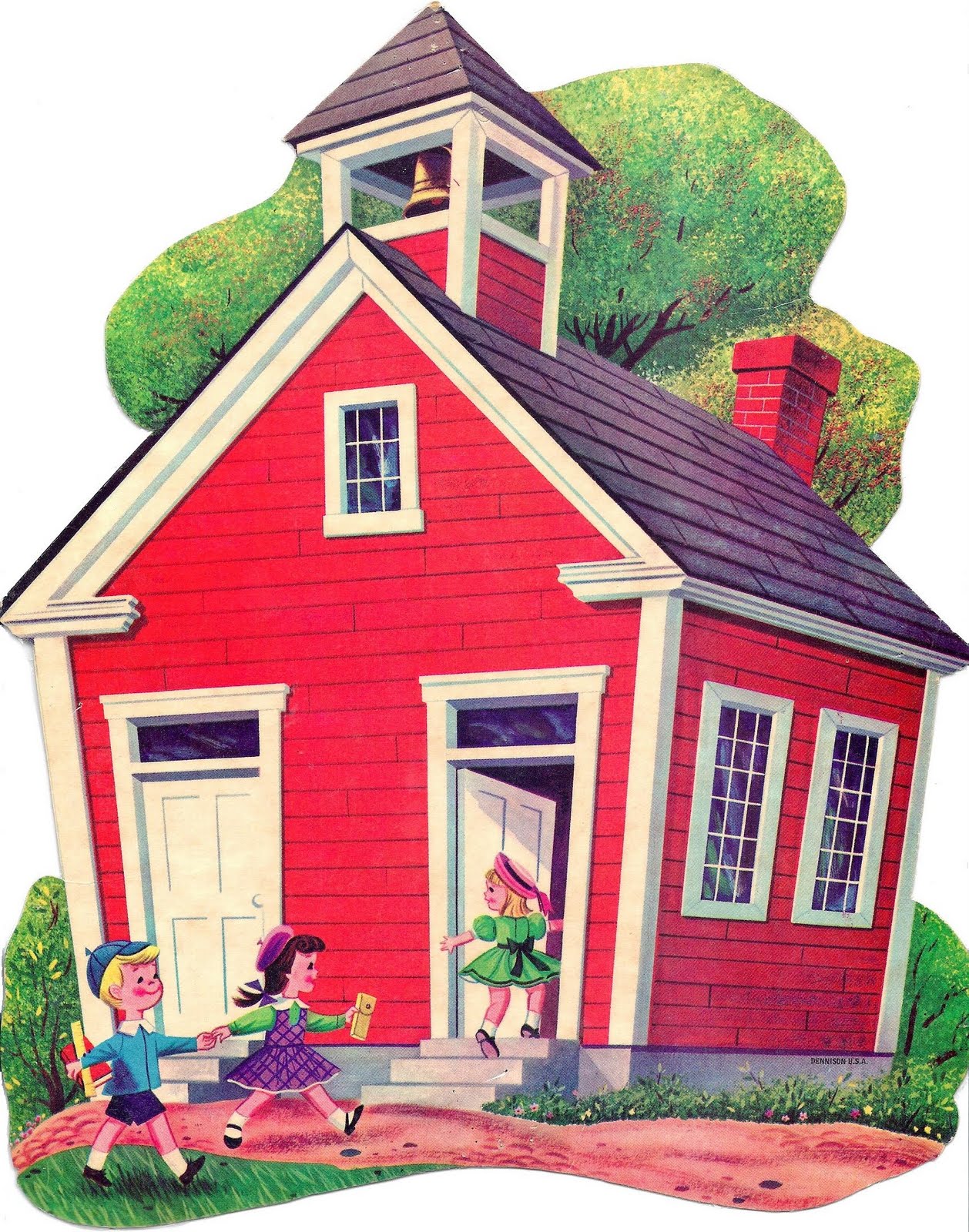 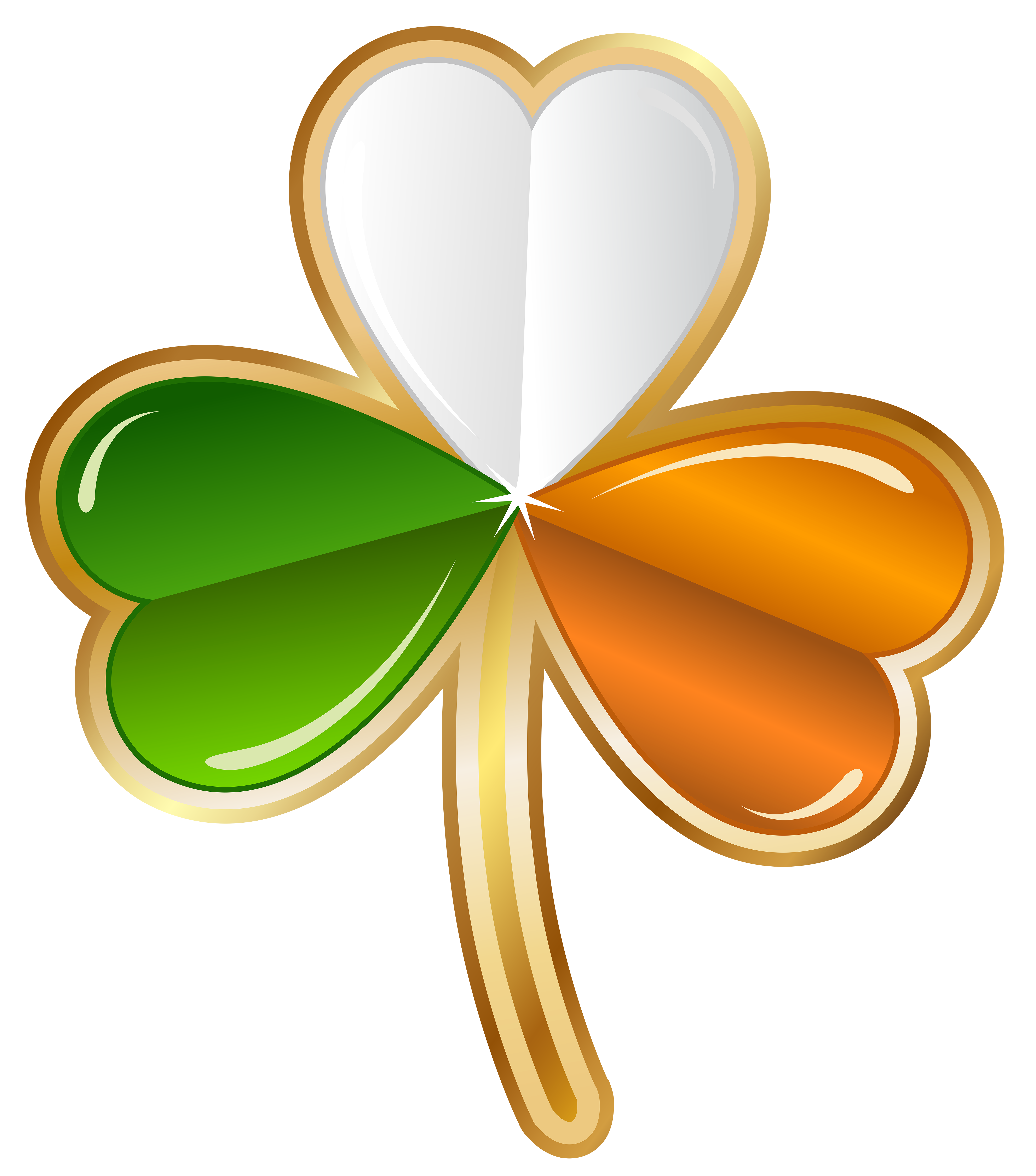 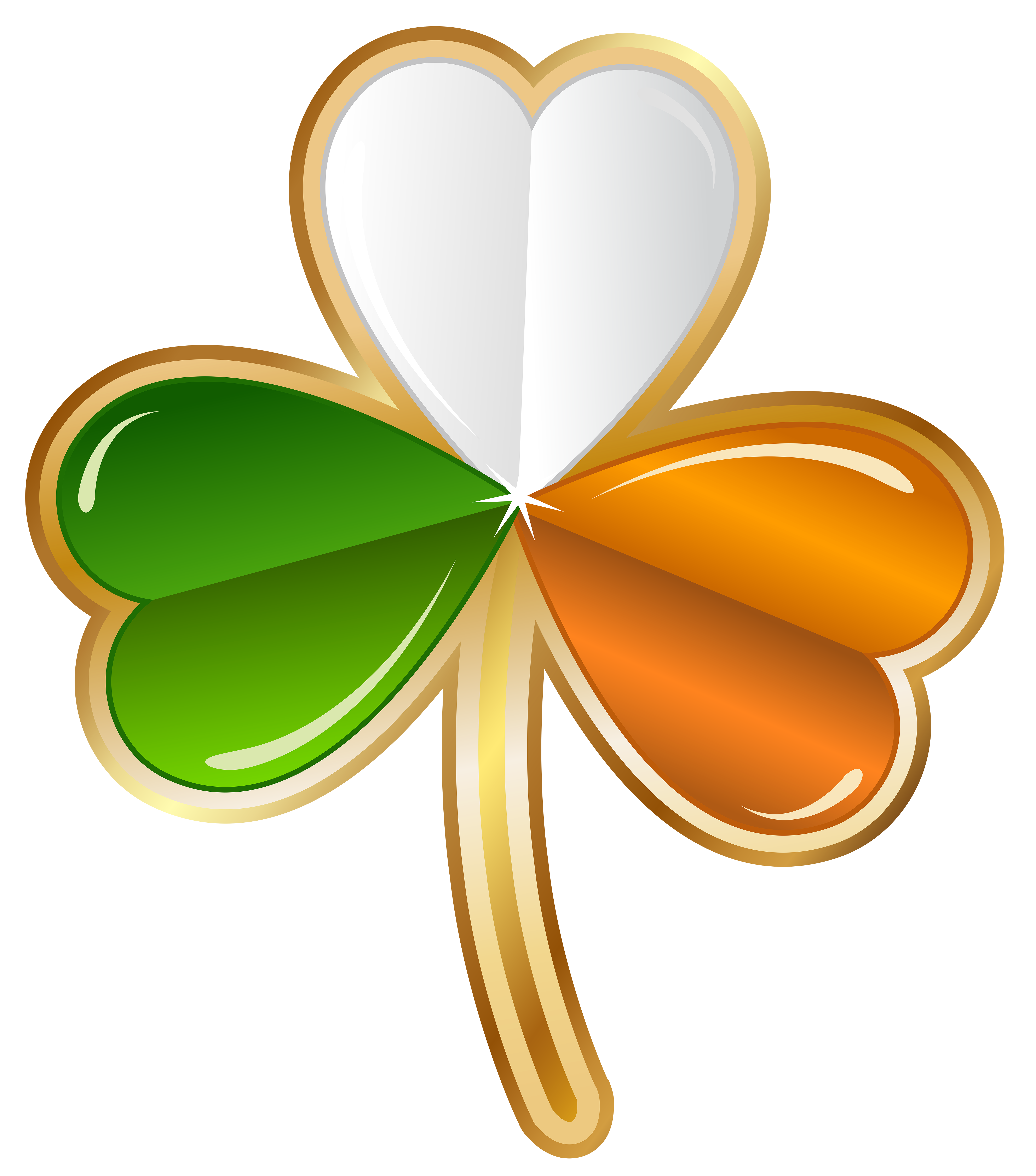   #MakingFaithMatter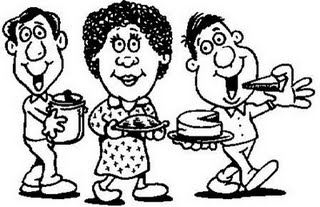 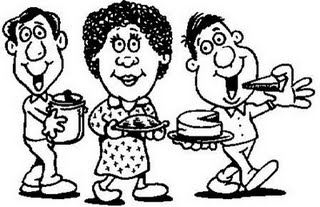 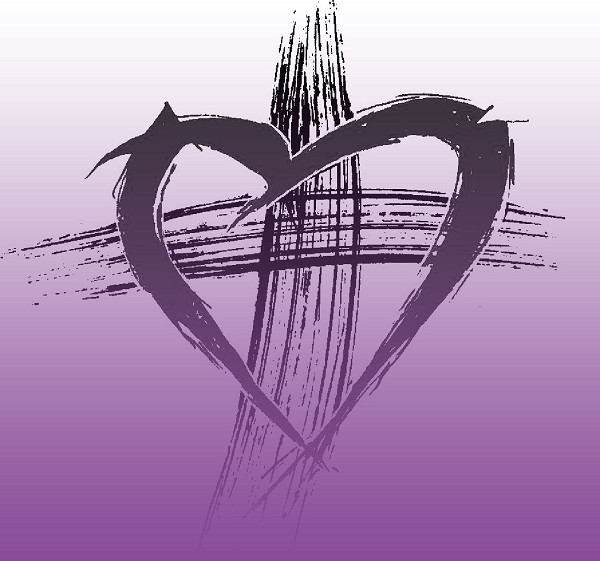 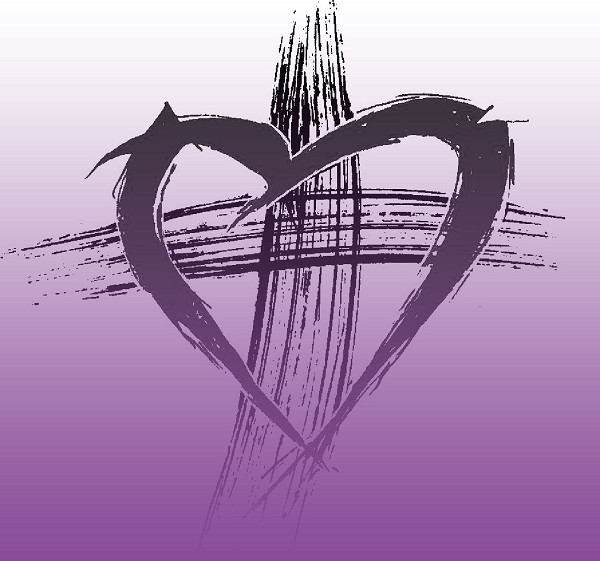 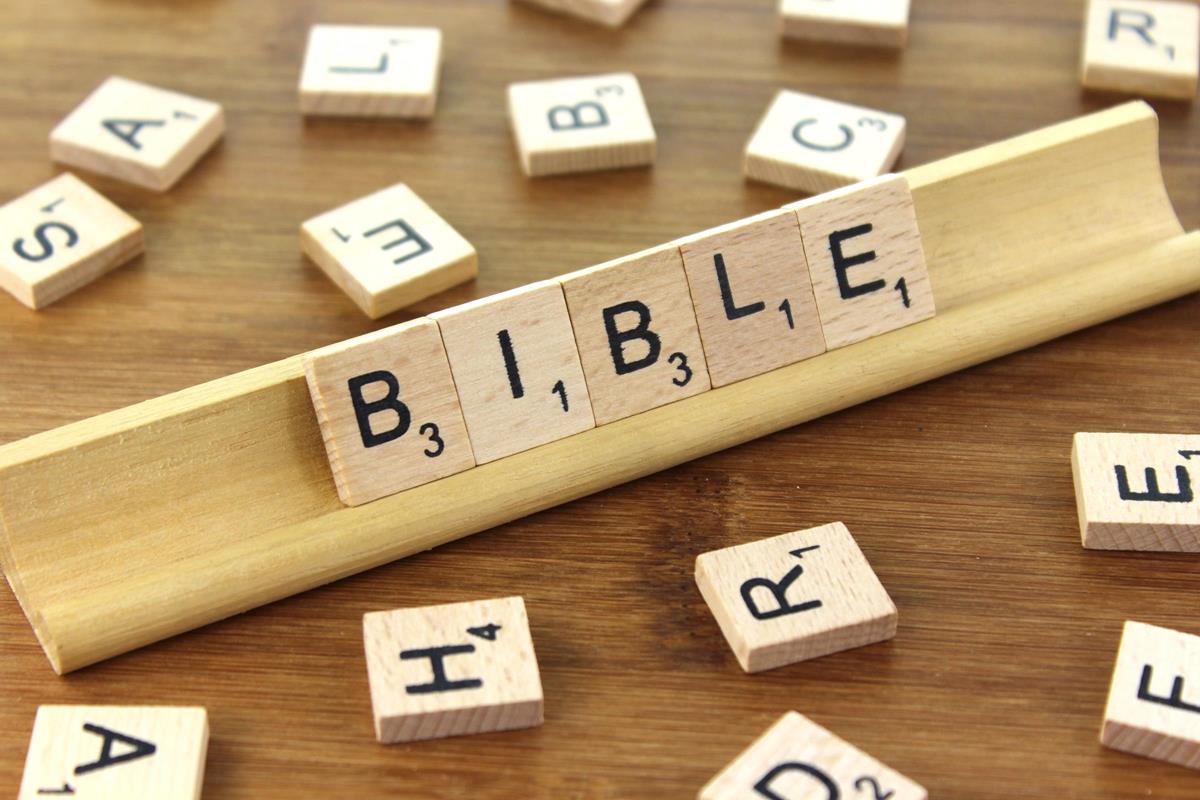 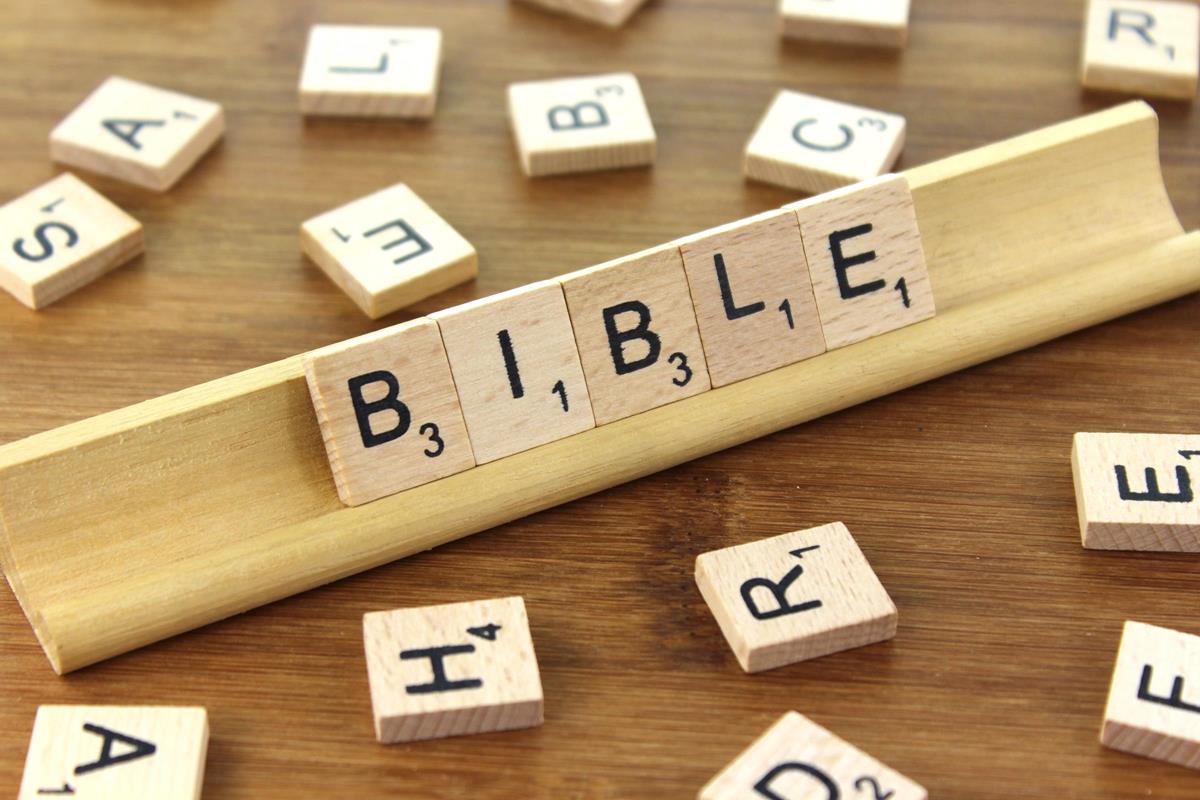 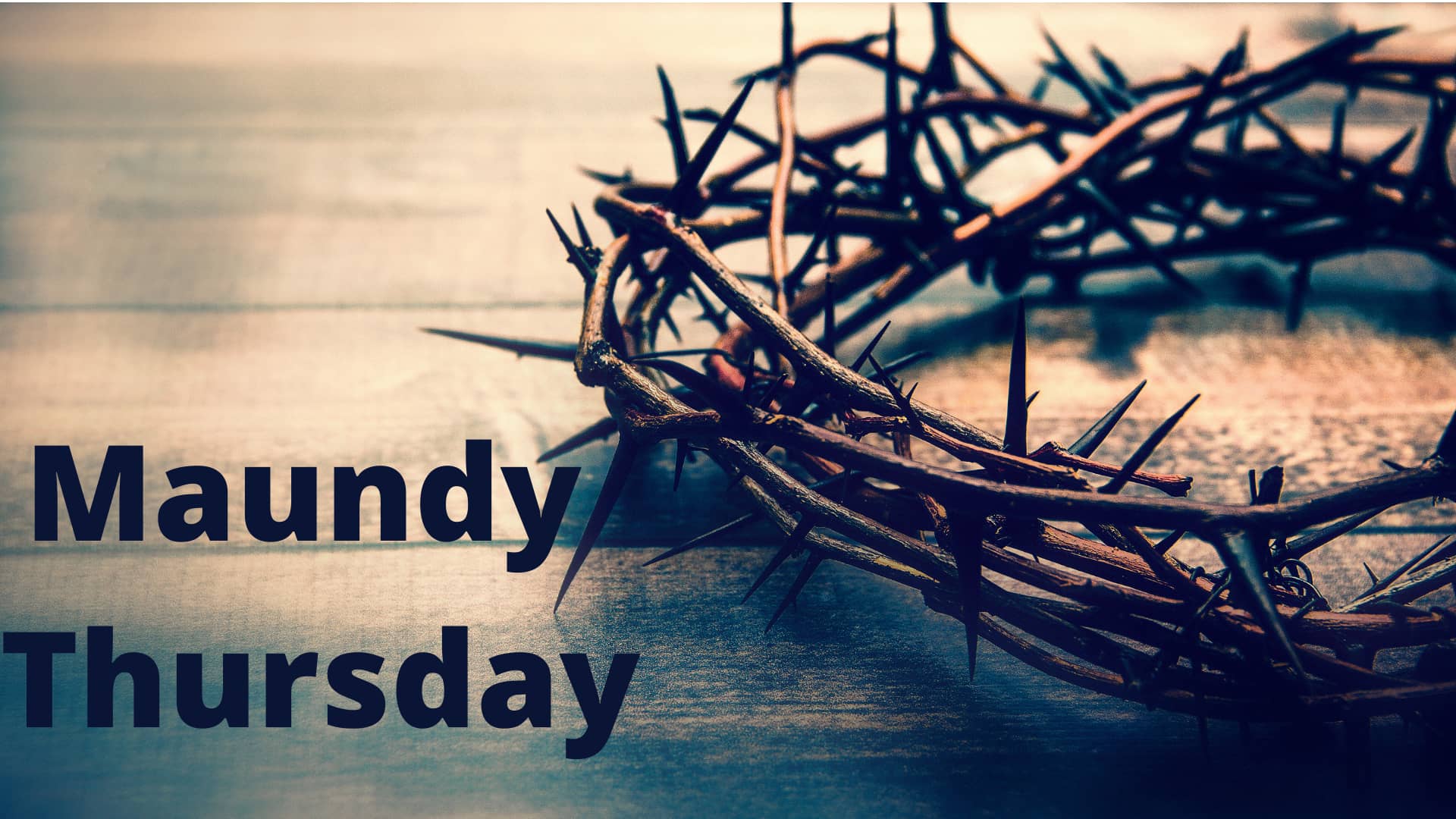 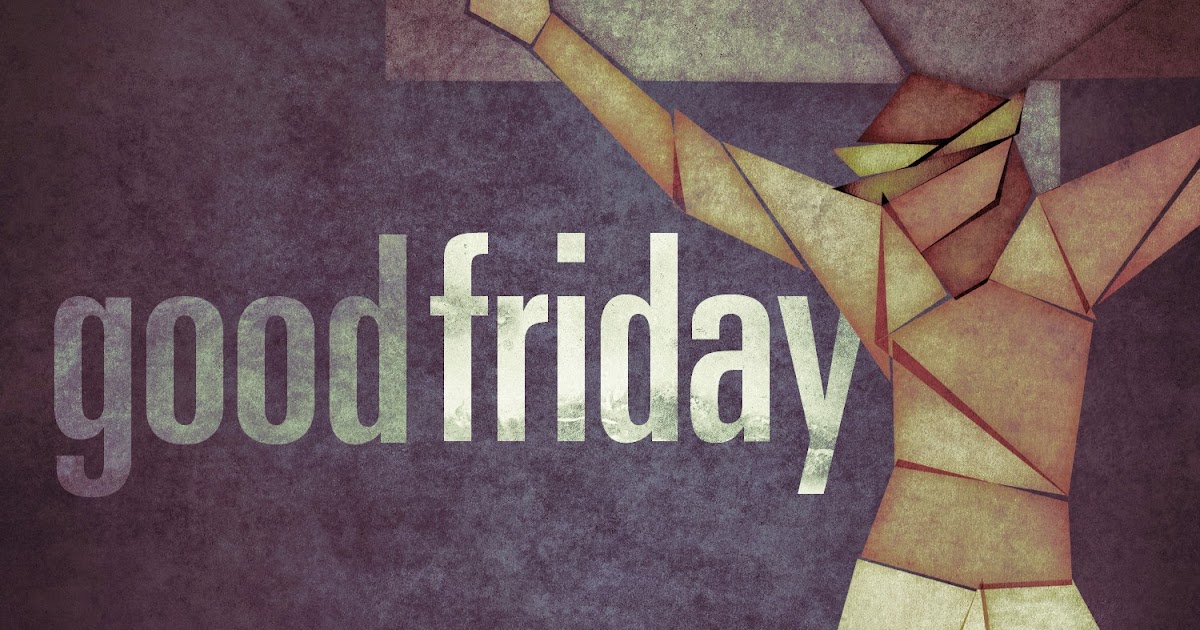 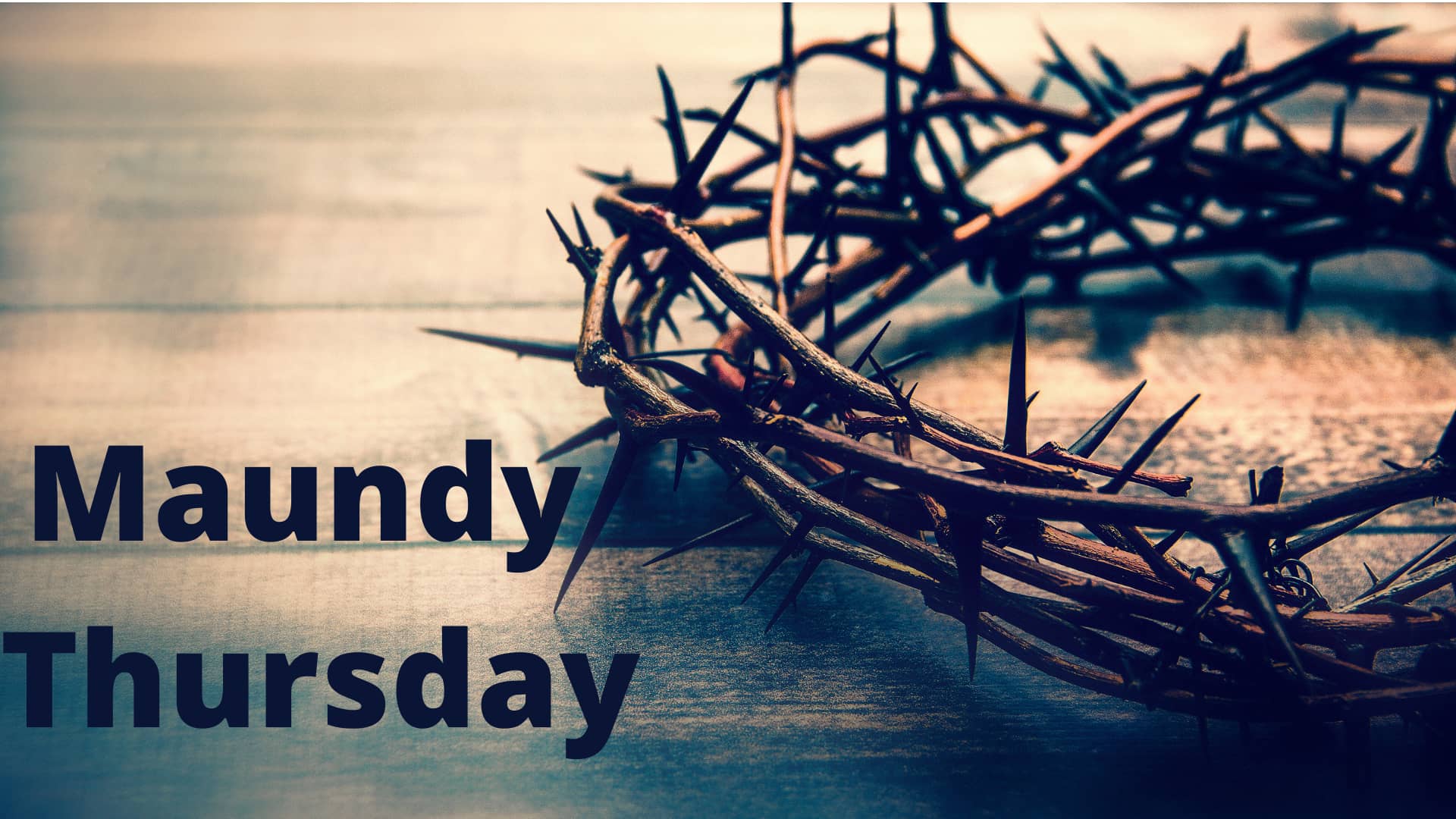 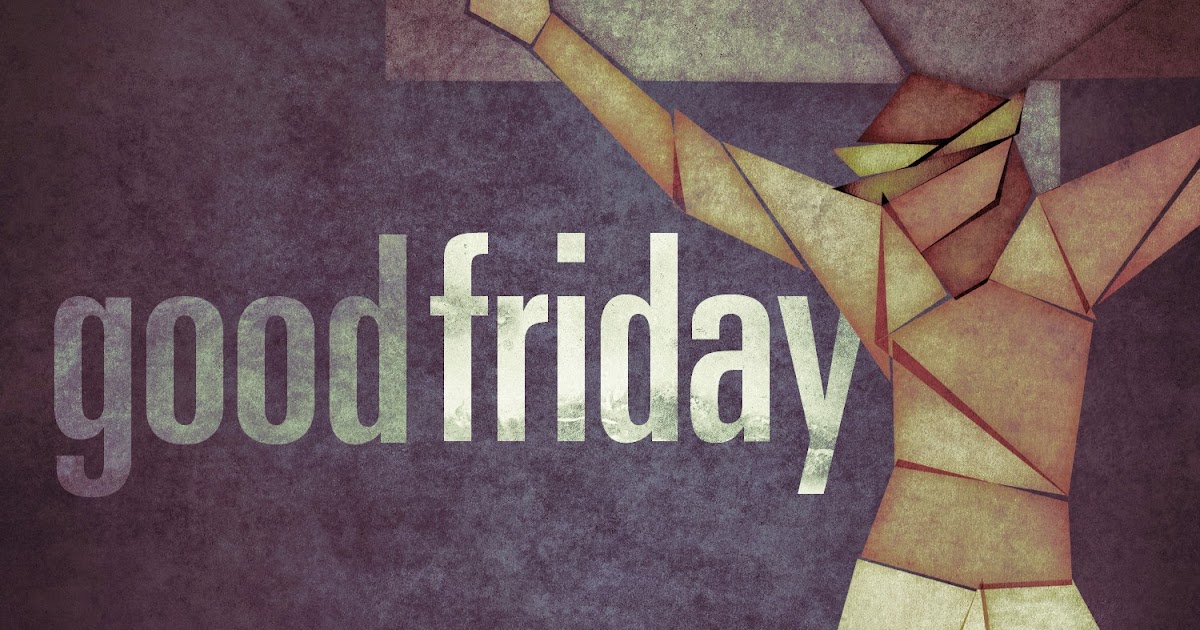 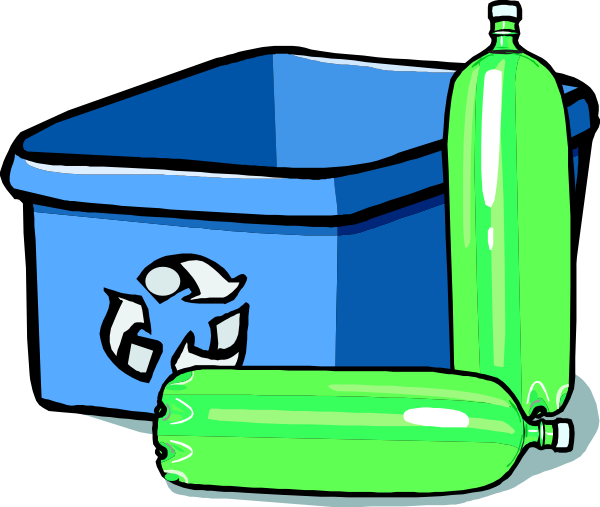 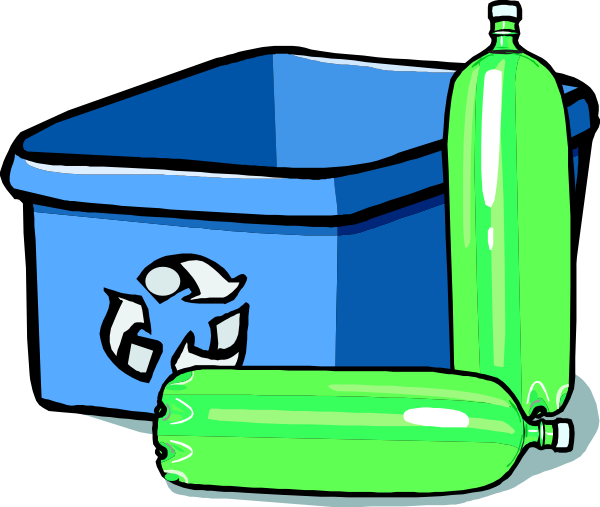 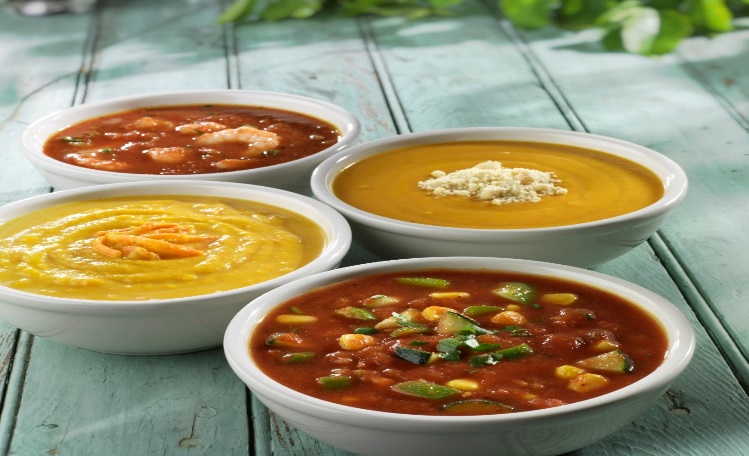 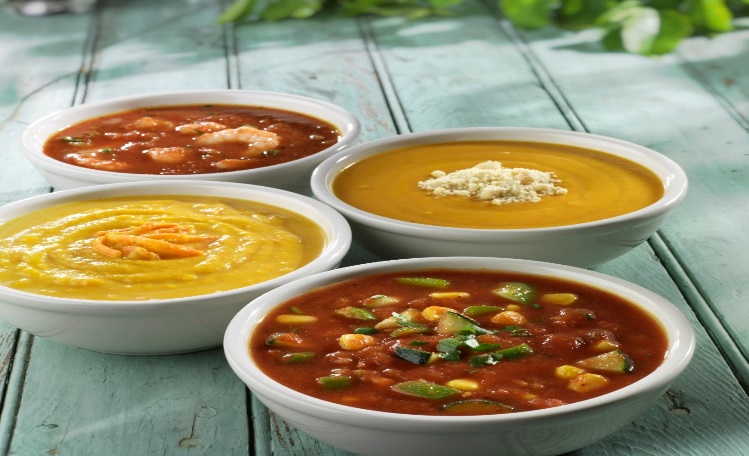 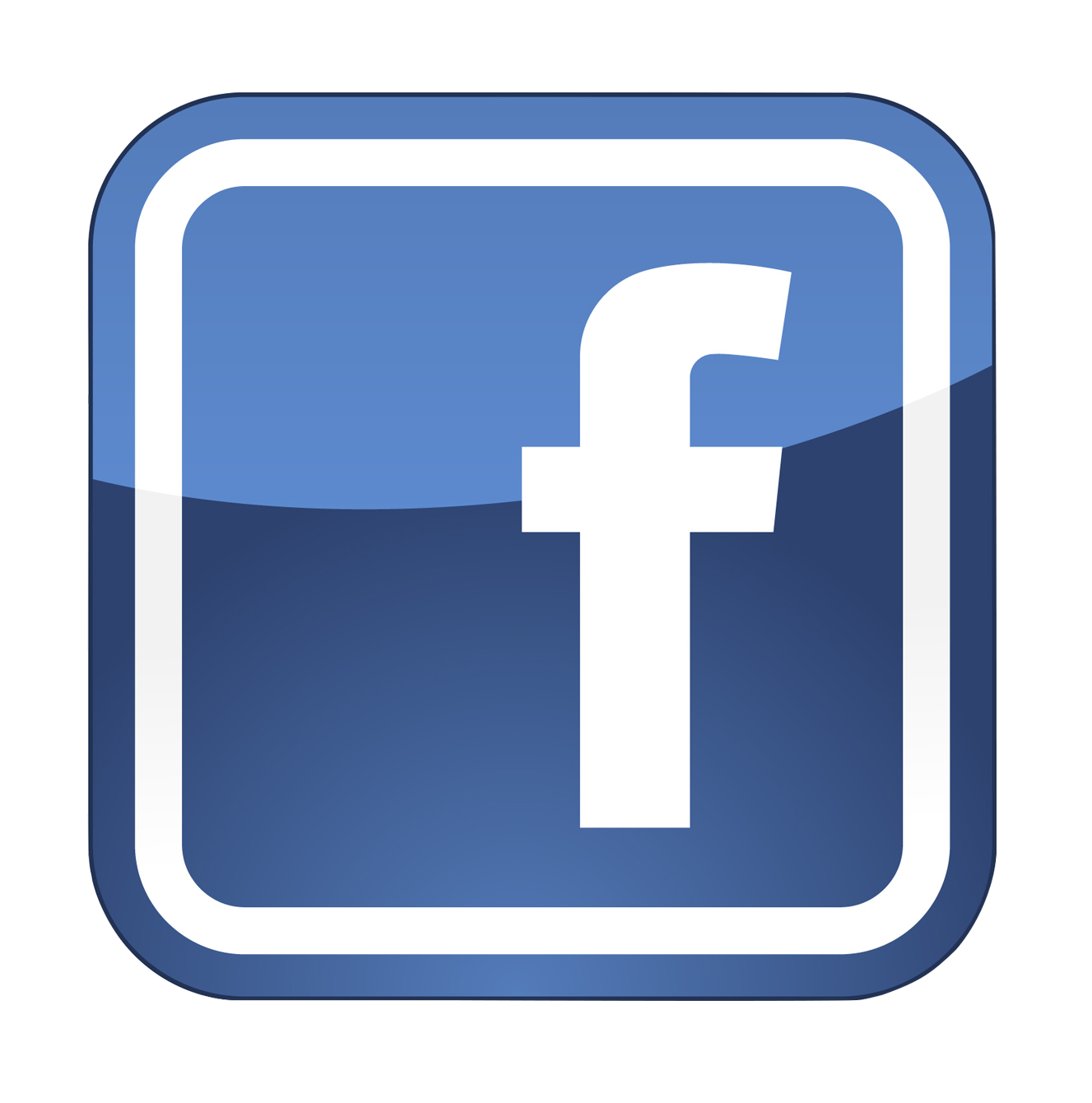 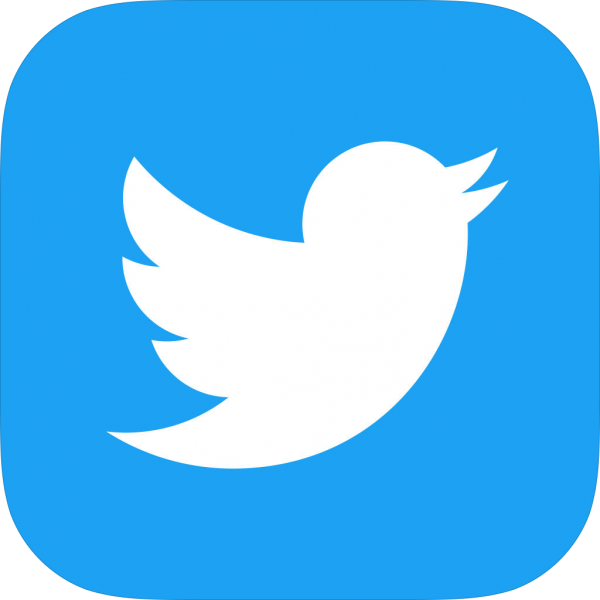 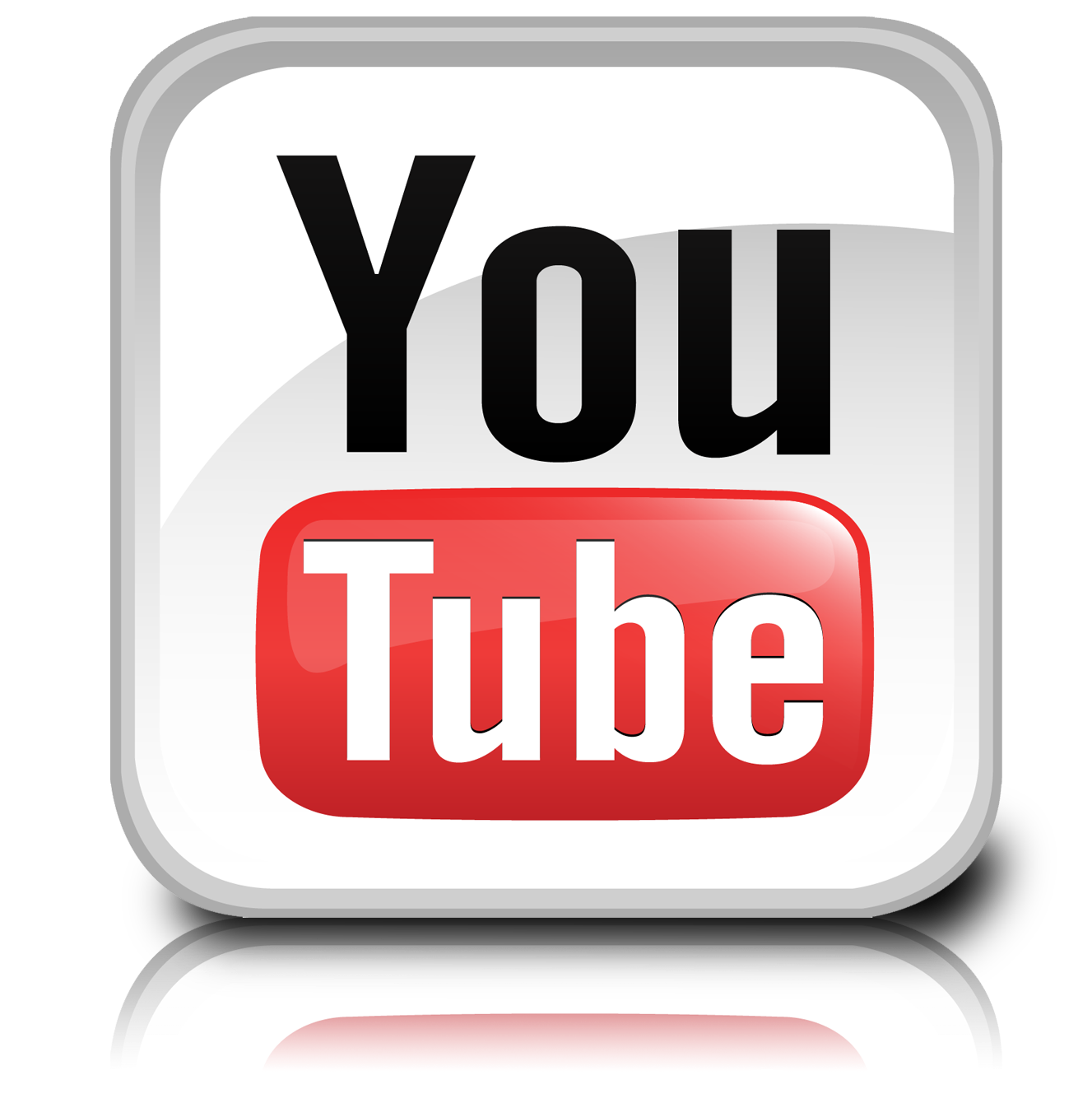 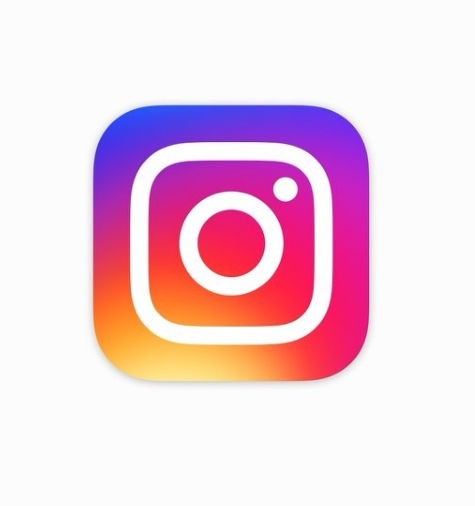 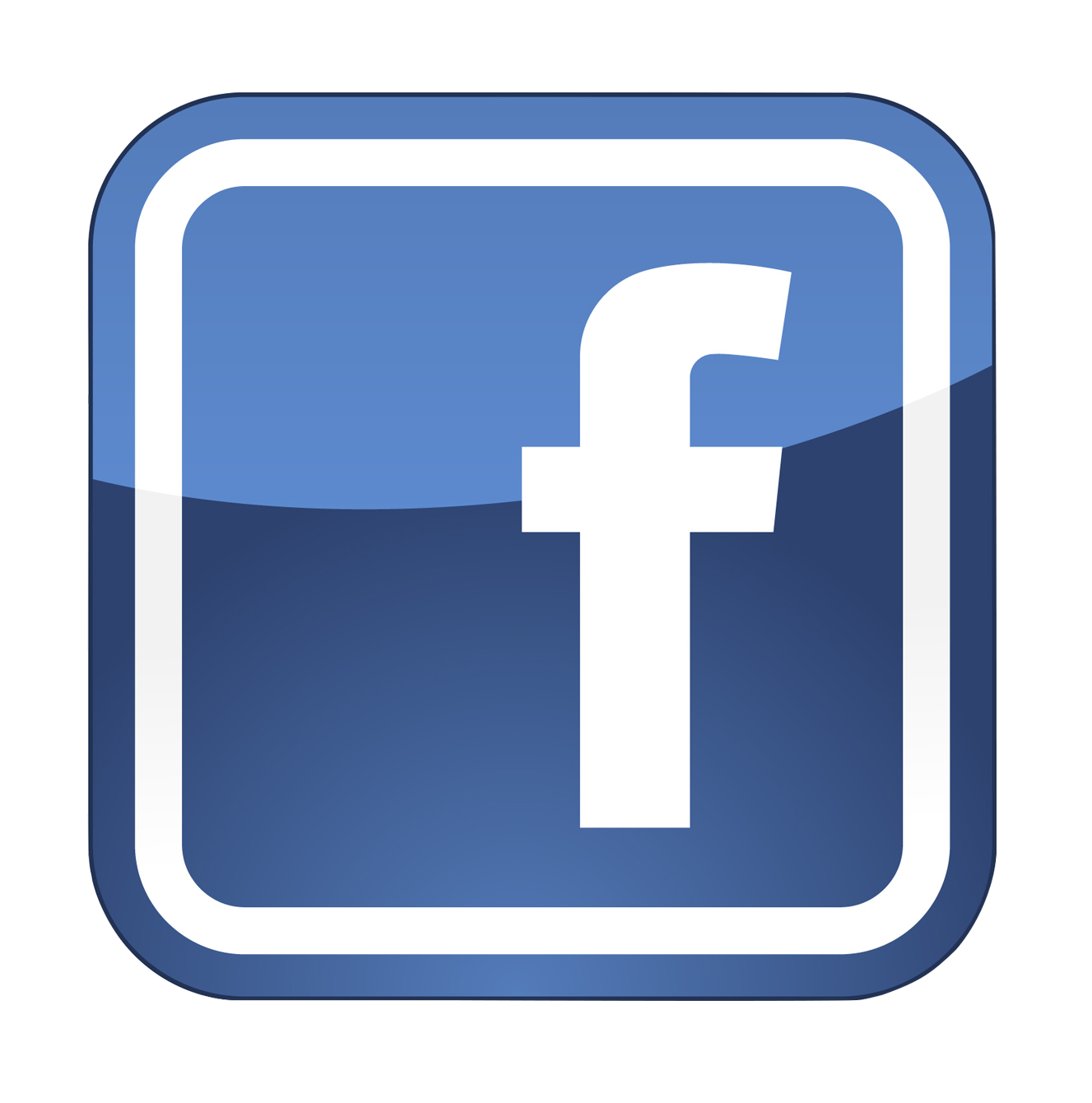 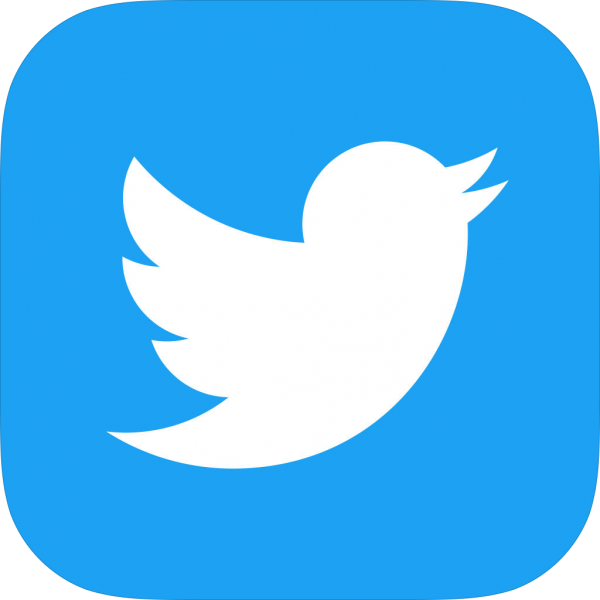 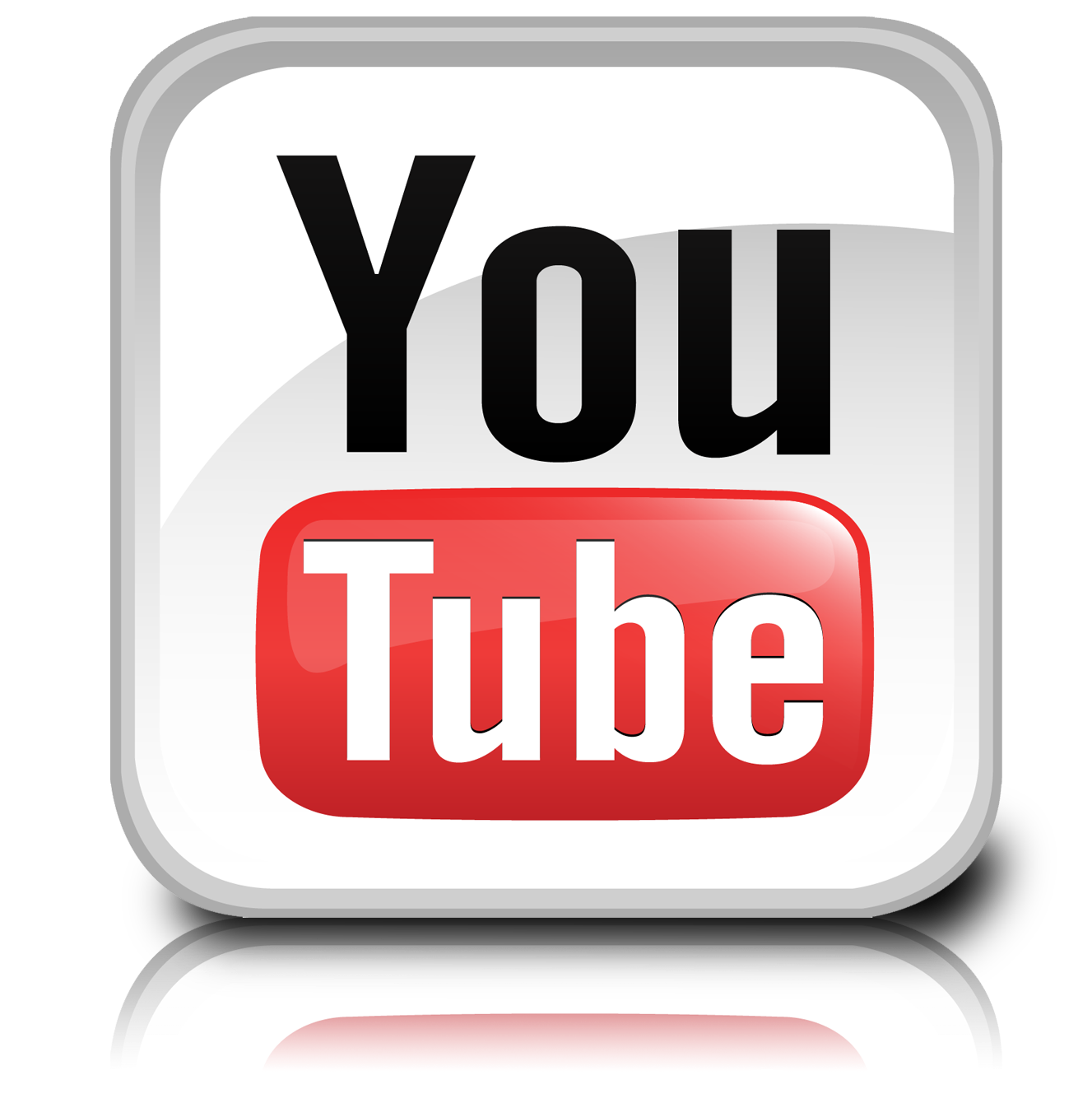 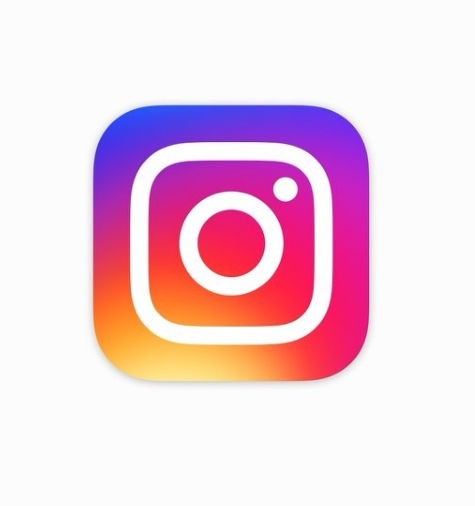 Want to contact us?Office Hours: Monday – Wednesday, -3pmOffice Phone 403-242-4544Phil – Pastor: Local 206     Cell number: 403-813-6797phil@makingfaithmatter.caKelly – Financial Assistant & Property Manager: Local 207 kelly@makingfaithmatter.caYvonne – Worship Director: Local 202 worship@makingfaithmatter.caSarah – Youth Co-ordinator youth@makingfaithamtter.caCouncil – Council Memberscouncil@makingfaithmatter.caPrayer – Sunday Prayer prayer@makingfaithmatter.caFirst Lutheran Church7102 – 14th Avenue SW  Calgary, Alberta T3H 4G7Tel:   www.makingfaithmatter.ca